Załącznik nr 1 do zapytania ofertowego OK.271-3/23Michałowice, dnia ……………………...FORMULARZ OFERTOWYI.  Dane dotyczące Wykonawcy:
Nazwa Wykonawcy:   
Adres siedziby:   
Dane kontaktowe:  
II Zobowiązania Wykonawcy:
Nawiązując do ogłoszenia dotyczącego rozeznania rynku i zaproszenia do złożenia oferty na realizację specjalistycznych usług opiekuńczych dla dziecka z zaburzeniami psychicznymi, oferuję wykonanie zamówienia za cenę:…………………………………zł brutto /1 godzina świadczenia usług słownie: Oświadczam, że oferowana cena zawiera wszystkie koszty związane z realizacją przedmiotu zamówienia.Załączniki do niniejszej oferty: 1. 2.3.4.(data i podpis)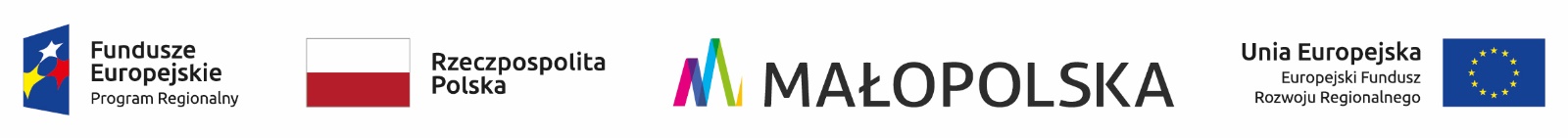 